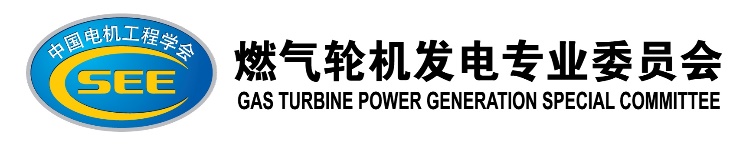 附件参会回执表（请务必于5月15日前电邮或传真至专委会秘书处）叶  爱  0755-83680053, 13751010193    孙秀丽  0755-83680118, 13760287559电  邮  CSEE_GTPGSC@163.COM    传  真  0755-83680051会议地点：珠海市香洲区横琴新区港奥大道1699号横琴乾元酒店，电话 0756-8338999。单人间、标准间480元/天。单位名称姓    名职    务职    务电    话传    真传    真手    机电子邮箱电子邮箱姓    名职    务职    务电    话传    真传    真手    机电子邮箱电子邮箱姓    名职    务职    务电    话传    真传    真手    机电子邮箱电子邮箱订房要求单人间入住时间5 月     日订房要求标准间退房时间5 月     日会务费汇款时间：会务费汇款时间：会务费汇款时间：会务费汇款时间：会务费汇款时间：会务费汇款时间：汇款凭证粘贴处：汇款凭证粘贴处：汇款凭证粘贴处：开票信息粘贴处：开票信息粘贴处：开票信息粘贴处：